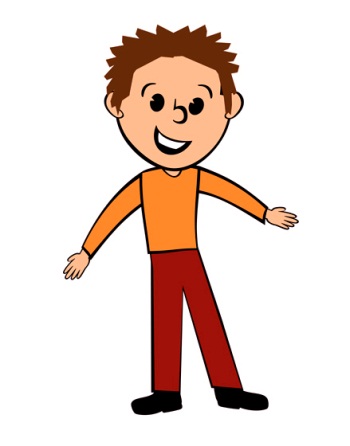 Questo e’ mio cugino Troy. E’ il mio parente preferito. Ha cinquanta anni e abita in America a New Jersey. E’ il figlio del figlio della sorella di mio padre. E’ atletico, alto, intelligente, ha occhi castani e capelli marrone corto e lisci. Ha due fratello. Anche loro sono atletici. Hanno anche due cani. Si chiamo Daisy e Mickey. Mi piace il loro cani. Troy abita in una grade casa con tre piane.  Mi piace giocare Xbox con i miei cugini. Fa il secondo liceo’ gli piace scienza. Non gli piacciono i gatti. Lui ama football americano, ascoltare a musica, e mangiare. Mi piace passare tempo con lui. E’ molto simpatico.